CHARTER TOWNSHIP OF GENESEE GENESEE COUNTY, MICHIGANORDINANCE NO. 2020- 601AN ORDINANCE TO PROVIDE FOR THE ADDITION OF ORDINANCE 601, FOOD TRUCK VENDORS,TO THE GENESEE TOWNSHIP ORDINANCES TO PROVIDE FOR THE REGULATION OF THE OPERATION OF MOBILE FOOD VENDING, AND TO PROVIDE THE PENALTY FOR THE VIOLATION THEREOF.The Charter Township of Genesee, Genesee County, Michigan Ordains:SECTION IThis ordinance shall be known as and may be cited as t he Char ter Township of Genesee Food Truck Ordinance.SECTION IIOrdinance# 601 is hereby added to the Genesee Charter Township Code of Ordinances as follows:Ordinance 601: MOBILE FOOD VENDINGDEFINITIONMobile Food Vending shall mean vending, serving, or off ering for sale food and/or beveragesfrom a mobile food vending unit which meets t he definit ion of a Food Servi ce Est ablishm ent under Public Act 92 of 2000, which may include the ancillary sales of branded items consistent with the food, such as at-shirt that bears the name of t he organizations engaged in mobile food vending.PERM ITSAll mobile food vendors shall obtain a permit from the township upon submission of an application for such a permit unless specif ical ly stated exempt in t his chapter.Applications for permit must be submitted on a form approved by the township not less than 15 days prior to the set up or the beginning of vending, serving, or off ering for sale, whichever shall first occur.A permit fee in the amount as set by the Township Board of Trustees, and amended by resolution from time to time shall be paid at the  time of the submission  of  the app licat ion, and a clean-up fee in the amount as set by the Township Board, and amended by resolution from time to time shall be paid at the time of approva l of the permit. The clean-up fee shall be refundable in whole or in part in the event the permittee returns the premises to its original condition at the conclusion of the activities. The fees estab lished in this subsection may be amended from time to time by resolution of the Township Board.Any person, firm or organization may appea l either the necessity of posting a bond, or the amount of the bond required by the township directly to the Board of Trustees, which shall have the authority to reduce or eliminat e the bond upon good cause shown.OPERATIONAL REQUIREMENTSThe provisions of this ordinance apply to mobile food vehicles engaged in the business of cooking, preparing and distr ibut ing food or beverage with or without charge upon or in public and private restricted spaces. This ordinance does not apply to vehicles which dispense food and that move from place to place and are stationary in the same location for no more than 15 minutes at a time, such as ice cream trucks, or food vending pushcart s.Permit application shall include the following:Name, signature, phone number, email contact and business address of the applicant.A description of the preparation methods and food product offered for sale including the int ended menu.Information on the mobile food vehicle to include year, make and model of the vehicle and dimensions, which shall not exceed thirty (30) feet in length and ten (10) feet in width.Information setting forth the proposed hours of operation, area of operations, plans for power access, water supply and wastewater disposal.Copie s of all necessary license or permits issued by the Genesee County Health Department, including a copy of the "letter of intent" provided to Genesee County.All mobile food vehicle vendors shall offer a wast e container for public use which the vendor shall empty at its own expense. All trash and garbage originating from thepreparat ion of mobile food vehicles shall be collected and disposed of off-site by the operators each day. Sp ill s of food or food by-products shall be cleaned up, and no dumping of gray water on the street is allowed.M obile Food Vend ors shal l comply with the Townsh ip ' s Noise Ordinance, Sign Ordin ance and all other Township Ordinances.A vendor shall not operate a mobi le food vehicle within 1000 feet of any fair, festival, specia l eve nt or civic event, nor within 1000 feet of any restaurant, that is licensed or sanct ioned by the Township unless the vendor has obtained permission from the event spons or and/or au thori zed rest aurant repr esentat ive.PENALTYThe penalty for the viola t ion of t hi s ordi nance shall be governed by Ordinances 559 and560.SECTION 111The provisions of this ordinance are hereby declared to be severable. If any clause, sentence, word, section or provision is hereafter declared void or unenforceable for any reason by a court of competent jurisdiction, it sha ll not affect the remainde r of such ordinance which shallcont inue in full force and effect.SECTION IVAll ordinances or parts of ordinances in conflict herewith are hereby repealed.SECTION VThis Ordinance shall be published in a newspaper of genera l circulat ion within the Ch art er Townshi p of Genesee, Genesee County, Michigan, an d shall become effective immediately upon publication.SECTION VIA copy of th is Ordinance may be inspected at the Township Clerk's Off ice at the Genesee Township Hall, 7244 N. Genesee Rd., Genesee, Ml 48437 during regular business hou rs.We hereby certify that the foregoing Ordinance was adopted on the Second Readintb the Township Board of the Charter Township of Genesee at its meet ing on	April  14'	.First Reading:	March 17	,2020	Published: March 25, 2020Second Reading:	April 14	,2020Pu b li shed on:	April 22, 2020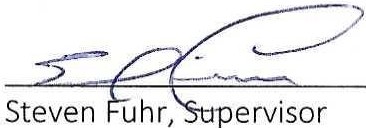 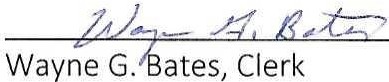 